RÚBRICA DE EVALUACIÓN DEL TRABAJO FIN DE GRADOLos criterios de evaluación del TFG son los siguientes: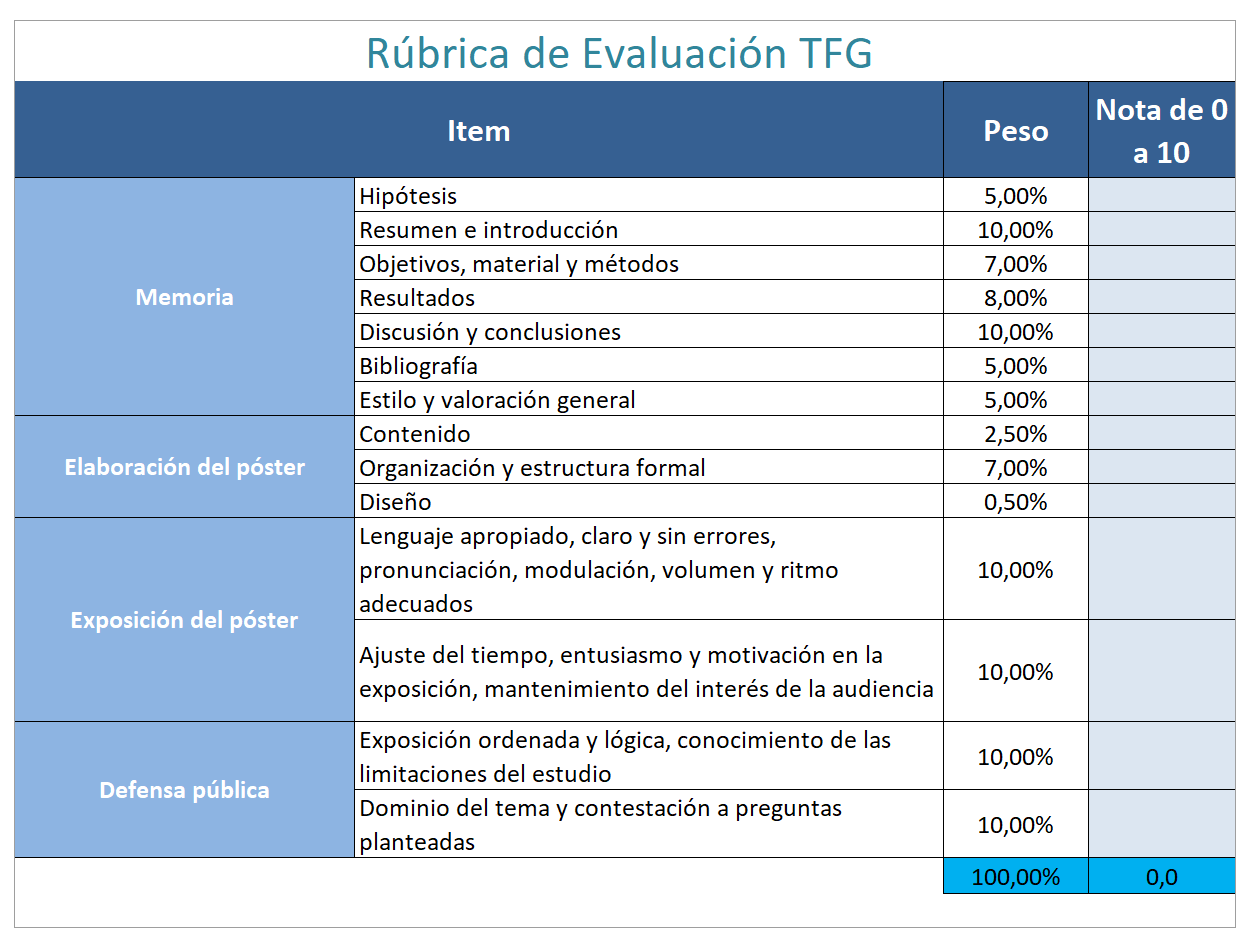 